New England, Middle, and Southern Colonies Map Activity (40 points)On the maps provided, please LABEL the following colonies and COLOR them (each group with a different color)New England	--Massachusetts 	--New Hampshire	--Rhode Island	--ConnecticutMiddle Colonies	--New York	--Pennsylvania	--New Jersey	--Delaware           Southern Colonies	--Maryland	--Virginia	--North Carolina	--South Carolina	--GeorgiaPlease also locate the following cities on the maps: 	--Savannah	--Charleston (SC)	--Dover	--Philadelphia	--New York City	--Albany	--Boston	--Plymouth*	--Jamestown**These cities will NOT be found in your book, but on a map displayed by Ms. HollowayI would like you to show on the map what religions were practiced in each colony.  	--For Puritan, draw 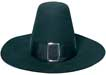 	--For Quaker, draw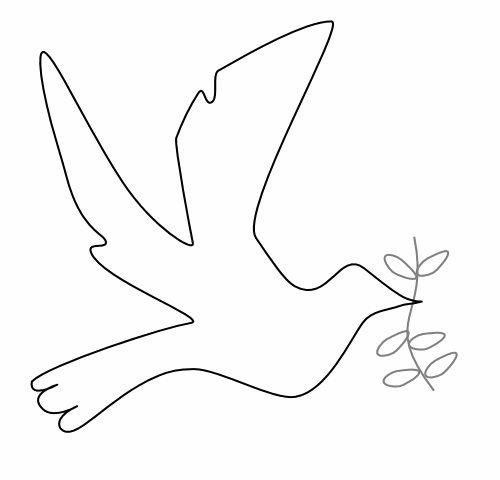 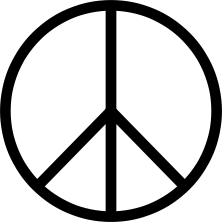 	--For religious tolerance, draw Finally, I would like you to show on the map what industries were popular in each colony, using icons of your choice.Your map should include a MAP KEY and a COMPASS.  Here are some examples: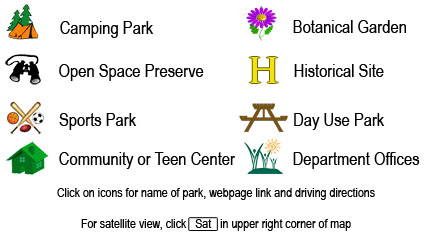 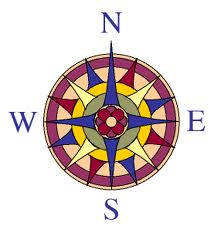 